РАСПИСАНИЕНЕПОСРЕДСТВЕННОЙ ОБРАЗОВАТЕЛЬНОЙ ДЕЯТЕЛЬНОСТИПОНЕДЕЛЬНИК09.00 – 09.20 – средняя группа 09.30 – 09.45 – вторая младшая группаВТОРНИК09.00 – 09.10 – ясельная группа 09.20 – 09.30 – первая младшая группа10.10 – 10.35 – старшая группаСРЕДА09.00 – 09.10 – первая младшая группа10.20 – 10.50 – подготовительная группаЧЕТВЕРГ09.20 – 09.35 – вторая младшая группа09.40 – 10.00 – средняя группа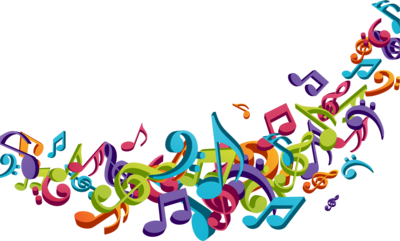 10.10 – 10.35 – старшая группаПЯТНИЦА09.00 – 09.10 – ясельная группа 09.40 – 10.10 – подготовительная группа